Presseinformation»Lieblingsplätze Sachsen« von Ralph GrünebergerMeßkirch, Februar 2022Im Osten viel Neues
Neuer Sachsen-Reiseführer von Ralph Grüneberger mit seinen persönlichen »Lieblingsplätzen«Im August 2021 verzeichnete das Bundesland Sachsen mit rund 2,25 Millionen die höchste Anzahl an gebuchten Übernachtungen innerhalb eines Monats seit Beginn der Erhebung 1992. Dabei lockt Sachsen mit seinem Charme und den zahlreichen kulturellen Sehenswürdigkeiten nicht nur in Corona-Zeiten stetig mehr inländische Touristen an. Ralph Grüneberger, selbst ein gebürtiger Sachse, nimmt die LeserInnen in seinem neuen Reiseführer »Lieblingsplätze Sachsen« mit an die bedeutendsten Orte seiner Heimat. Neben Tourismus-Magneten wie der Bücherstadt Leipzig oder dem architektonisch imposanten Dresden erkundet der Autor auch das Kleinstadtleben der Region, wenn er beispielsweise in Ringelnatz‘ Geburtshaus in Wurzen oder ins Haus Schminke in Löbau entführt. Die märchenhafte Seite des Bundeslandes erlebt man im Schloss Wackerbarth im Elbtal, von wo aus sich eine zauberhafte Landschaft bestaunen lässt. Ralph Grünebergers ›Lieblingsplätze‹ mit informativen Beiträgen und Fotografien wecken die Reiselust und zeigen eindrucksvoll: Im vielfältigen Sachsen wird jeder Urlaub einzigartig.Zum BuchSachsen ist groß. Auch territorial. Ein Schlösser- und Burgenland. Bereisen Sie es am besten über mehr als sieben Brücken von Nord nach Ost, über Elbe oder Neiße. Von Torgau nach Görlitz. Beides sind Brückenstädte. Symbole für Völkerfreundschaft und Frieden. Andere Fluss- oder Landüberquerungen wie das Blaue Wunder in Dresden, die Göltzschtalbrücke im Vogtland oder die Könneritzbrücke in Leipzig verkörpern den technischen Fortschritt. Auch dafür steht das Automobilland Sachsen. Ebenso für seine Kunst und Kunstfertigkeit, sein Hand- und Kopfwerk.Der AutorRalph Grüneberger, gebürtiger Leipziger, hat die kulturellen und landschaftlichen Besonderheiten seiner Stadt und Region bereits vielfach beschrieben, ebenso die Kreativität vieler in Sachsen beheimateter oder von hier stammender Menschen. In »Lieblingsplätze Sachsen« verweist er auf bedeutende Orte und führt durch eine sehenswerte Landschaft, die traditionell in der Literatur insbesondere mit Lessing, Gellert, Ringelnatz, Kästner und in der Musik speziell mit Clara und Robert Schumann verbunden ist.Lieblingsplätze SachsenRalph Grüneberger192 SeitenEUR 17,00 [D] / EUR 17,50 [A]ISBN 978-3-8392-2626-1Erscheinungstermin: 9. Februar 2022Kontaktadresse: Gmeiner-Verlag GmbH Petra AsprionIm Ehnried 588605 MeßkirchTelefon: 07575/2095-153Fax: 07575/2095-29petra.asprion@gmeiner-verlag.dewww.gmeiner-verlag.deCover und Porträtbild zum Download (Verlinkung hinterlegt)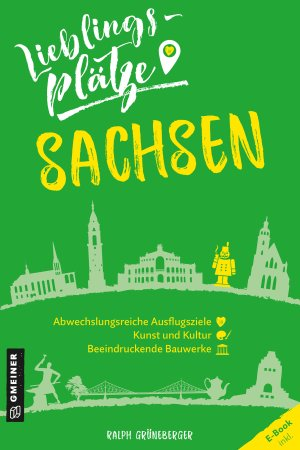 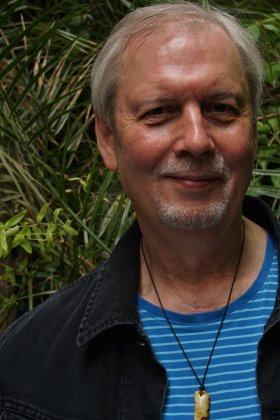 					Bildrechte: Synke VollringAnforderung von Rezensionsexemplaren:Ralph Grüneberger »Lieblingsplätze Sachsen«, ISBN 978-3-8392-2626-1Absender:RedaktionAnsprechpartnerStraßeLand-PLZ OrtTelefon / TelefaxE-Mail